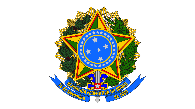 MINISTÉRIO DA EDUCAÇÃOUNIVERSIDADE FEDERAL DO PIAUÍPRÓ-REITORIA DE ENSINO DE PÓS-GRADUAÇÃONÚCLEO DE PÓS-GRADUAÇÃO EM CIÊNCIAS AGRÁRIASPROGRAMA DE PÓS-GRADUAÇÃO EM ZOOTECNIA TROPICALPLANO DE ATIVIDADES DO ESTÁGIO DE DOCÊNCIA(PLANO DE ATIVIDADES SEMESTRAL)NOME DO DISCENTECIDADE -PIANOPLANO DE ATIVIDADES DO ESTÁGIO DE DOCÊNCIAMestrado – Estágio de Docência I (   )Doutorado - Estágio de Docência I (   ) Estágio de Docência II (   )I - INTRODUÇÃOA aprovação do plano de atividades para o estágio de docência é um passo essencial para o desenvolvimento eficiente e eficaz deste estágio no âmbito da pós-graduação. Este processo não apenas garante que todas as atividades propostas estejam alinhadas com os objetivos acadêmicos e de formação do estudante, mas também assegura que o estágio contribua de maneira significativa para o progresso acadêmico e profissional do pós-graduando. A docência no ensino superior requer um planejamento cuidadoso e estruturado para que o docente em formação possa adquirir e aperfeiçoar habilidades pedagógicas, metodológicas e científicas.O plano de atividades serve como um guia detalhado das ações a serem realizadas, permitindo uma organização clara e objetiva das tarefas, das metas a serem alcançadas e dos métodos de avaliação. Além disso, a sua aprovação formal pela instituição proporciona uma estrutura oficial que reconhece e legitima o estágio, assegurando que ele esteja em conformidade com as diretrizes e normas institucionais.II – IDENTIFICAÇÃO DO DISCENTEObs: caso não seja bolsista, escrever não se aplica em agência de fomento (órgão financiador da bolsa)III - DADOS DO COMPONENTE CURRICULAR (disciplina que pretende realizar o estágio)Obs: caso o estágio seja realizado em mais de uma disciplina para totalizar a carga horária obrigatória, repita o quadro e o preencha com as informações da outra disciplinaIV – EMENTA E OBJETIVOS DA DISCIPLINA (disciplina que pretende realizar o estágio)Obs: caso o estágio seja realizado em mais de uma disciplina para totalizar a carga horária obrigatória, repita o quadro e o preencha com as informações da outra disciplinaV – CONTEÚDO PROGRAMÁTICO DA DISCIPLINA (igual ao contido no plano de curso da disciplina)Obs: Insira ou exclua linhas caso seja necessárioVI – PLANEJAMENTO E DESCRIÇÃO DOS TÓPICOS A SEREM ABORDADOS DURANTE O ESTÁGIO DE DOCÊNCIA (conteúdo da disciplina que será ministrado/desenvolvido pelo discente).Conforme Resolução - N° 658/2024 em seu § 2º do Artigo 53: O Estágio de Docência com participação em atividade de sala de aula fica limitado a no máximo 50% da carga horária referente ao mesmo. O restante da carga horária deverá ser cumprido no desenvolvimento de outras atividades inerentes à docência, tais como: preparação de aulas teóricas e práticas, atendimento a discentes, auxílio na aplicação de instrumentos de avaliação, entre outras. (deve totalizar no mínimo 60 horas de estágio).Quadro 01 – Previsão das atividades que serão desenvolvidas em sala de aula pelo discenteObs: Insira ou exclua linhas caso seja necessárioQuadro 02 – Previsão das atividades complementares que serão desenvolvidas pelo discenteObs: Repita, insira ou exclua linhas caso seja necessárioQuadro 03 – Resumo da carga horária e das atividades que serão desenvolvidas pelo discenteVII – PLANEJAMENTO DE ATIVIDADES A SEREM DESENVOLVIDASMetodologias de ensino que serão utilizadas:Obs: Insira linha caso seja necessárioVIII – SOBRE O ESTÁGIO DE DOCÊNCIAVI – CRONOGRAMA DE ATIVIDADES PROGRAMADASObs.: Considere o semestre letivo (4 meses) para execução das aulas.Declaro que:Este plano de atividades de estágio de docência atende às normas da Resolução - N° 658/2024 (CEPEX/UFPI) que regulamenta a Pós-Graduação Stricto Senso na Universidade Federal do Piauí.Este plano de atividades de estágio de docência está de acordo com a resolução Nº 284/2018 (CEPEX/UFPI) que regulamenta o Programa de Estágio de Docência (PED) da Universidade Federal do Piauí.Este plano de atividades de estágio de docência atende às normas do REGIMENTO DO PROGRAMA DE PÓS-GRADUAÇÃO EM ZOOTECNIA TROPICAL da Universidade Federal do Piauí.Teresina, (PI): data (dia mês e ano)ASSINATURAS________________________________________Assinatura do discente(Insira o nome do discente)Programa de Pós-Graduação em Zootecnia Tropical________________________________________Assinatura do docente responsável pela disciplinaInsira o nome do Docente/Campus/Centro/Departamento________________________________________Assinatura do orientadorInsira o nome do Docente/Campus/Centro/Departamento________________________________________Assinatura do Coordenador do Curso de GraduaçãoInsira o nome do Docente/Campus/Centro/Departamento________________________________________Assinatura do Chefe do Departamento que a disciplina é ofertadaInsira o nome do Docente/Campus/Centro/Departamento________________________________________Assinatura do Coordenador do Curso de Pós-graduaçãoInsira o nome do Docente/Campus/Centro/DepartamentoNomeMatrículaData de ingresso no PPGOrientadorLinha de PesquisaBolsistaAgência de fomentoNome da disciplinaCódigo da disciplinaCarga horária da disciplinaCurso de graduaçãoDocente ResponsávelAno de realização do estágioPeríodo letivo(   )1º semestre(   )2º semestreEmenta da disciplinaObjetivos da DisciplinaAtividadeDescriçãoCarga HoráriaAula 01Aula 02Aula 03Aula 04Aula 05Aula 06Aula 07Aula 08Aula 09Aula 10Aula 11Aula 12Aula 13Aula 14Aula 15Carga horária total da disciplina que o estágio será realizadoCarga horária total da disciplina que o estágio será realizadoAtividade em salaDescriçãoDataCarga HoráriaAula 01___/____Aula 02___/____Aula 03___/____Aula 04___/____Aula 05___/____Aula 06___/____Aula 07___/____Aula 08___/____Aula 09___/____Aula 10___/____Carga horária em sala de aula (até 50% da carga horária da disciplina)Carga horária em sala de aula (até 50% da carga horária da disciplina)Carga horária em sala de aula (até 50% da carga horária da disciplina)Atividade complementarDescriçãoDataCarga Horária01Planejamento de aulas___/____02Preparação de material didático___/____03Elaboração de exercícios___/____04Visita técnica___/____05Correção de exercícios___/____06Correção de exames de avaliação___/____07Atendimento aos alunos da disciplina___/____Carga horária com atividades de formação complementar (complemento)Carga horária com atividades de formação complementar (complemento)Carga horária com atividades de formação complementar (complemento)Resumo das Atividades que serão desenvolvidas pelo discenteCarga horáriaCarga horária em sala de aula (até 50% da carga horária da disciplina)Carga horária de formação complementar (complemento)Carga horária total de estágio de docência (mínimo de 60 horas)AssinaleAtividadesAulas ExpositivasEstudos de CasoSemináriosTrabalhos em GrupoAtividades práticas em laboratório ou campoUso de softwaresOutras:a – Objetivos/metas do estágio de docência (Estes objetivos devem ser específicos, mensuráveis, alcançáveis, relevantes e com prazo definido)Desenvolvimento de Habilidades Pedagógicas:Aperfeiçoar as técnicas de ensino e metodologias didáticas aplicadas no ensino superior.Aprender a preparar e ministrar aulas teóricas e práticas, utilizando recursos didáticos diversificados.Engajamento e Interação com os Alunos:Fomentar a participação ativa dos alunos nas aulas, promovendo discussões e atividades interativas.Desenvolver estratégias para identificar e atender às necessidades individuais dos alunos, proporcionando suporte acadêmico adequado.Planejamento e Organização:Elaborar planos de aula e materiais didáticos de qualidade, alinhados com os objetivos do curso e os conteúdos programáticos.Gerenciar o tempo de aula de forma eficaz, garantindo a cobertura completa dos conteúdos planejados.Avaliação do ensino e aprendizado:Desenvolver e aplicar instrumentos de avaliação (provas, trabalhos, exercícios) que sejam eficientes para medir o aprendizado dos alunos.Aprender a fornecer feedback construtivo e detalhado aos alunos, ajudando-os a identificar pontos fortes e áreas de melhoria.Desenvolvimento Profissional:Adquirir experiência prática que contribua para a formação acadêmica e para o currículo profissional do estagiário.Refletir sobre as práticas de ensino utilizadas e buscar constantemente melhorias baseadas em autoavaliação e feedback recebido.Contribuição para o Curso:Colaborar com o professor supervisor na preparação e atualização dos conteúdos programáticos do curso.b – Justificativa da escolha do componente (Deixar claro porque optou por desenvolver o Estágio de Docência nesta disciplina.)Atividades ProgramadasSemestre___________ Ano __________Semestre___________ Ano __________Semestre___________ Ano __________Semestre___________ Ano __________Semestre___________ Ano __________Semestre___________ Ano __________Atividades ProgramadasMês 1Mês 2Mês 3Mês 4Mês 5Mês 6Preparação de aulasX